Matching Accessibility Resources to Students’ NeedsNotetaking GuideSeptember 2022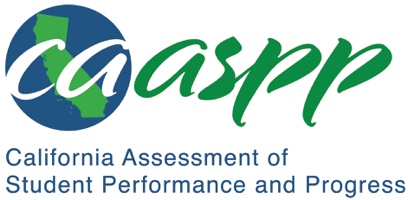 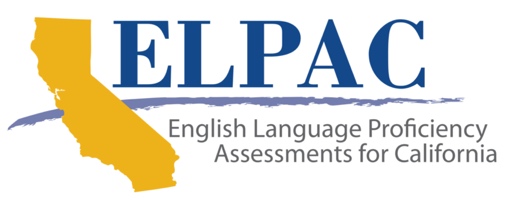 Why Use Accessibility Resources?Reflection Which version of the test yields the more accurate score—the paper version or computer version?Which provides Patrick’s teacher, Mr. Hernandez, with more helpful information?Which is fairer?What Are Accessibility Resources?Which principle fits “breaks” best?Which principle fits “read aloud” best?How to Match Accessibility Resources to Students’ NeedsWhat are Marco’s strengths that can help us think about needed accessibility resources? What might be challenges to Marco demonstrating what he knows and can do that can help us think about needed accessibility resources?What data is currently available, and what sources of information can help us clarify Marco’s strengths and needs?In which categories might Marco have accessibility needs?